JARO: MLÁĎATA – ВЕСНА: ДИТИНЧАТА_______________________________________________________SPOJTE MLÁĎATA S MAMINKOU – з' єднай дитинча з матусею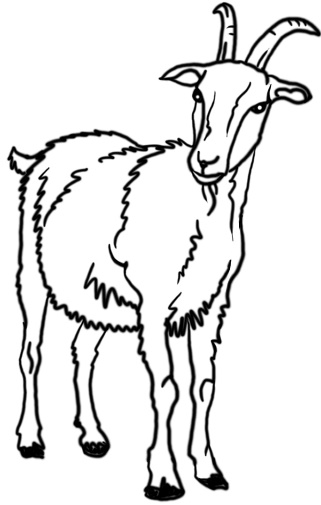 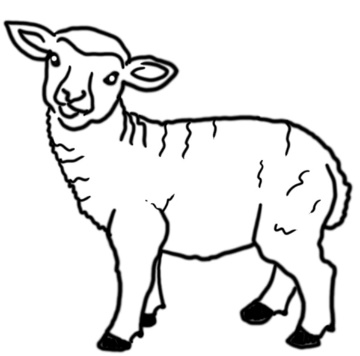 KOZA – КОЗА								JEHNĚ – ягня́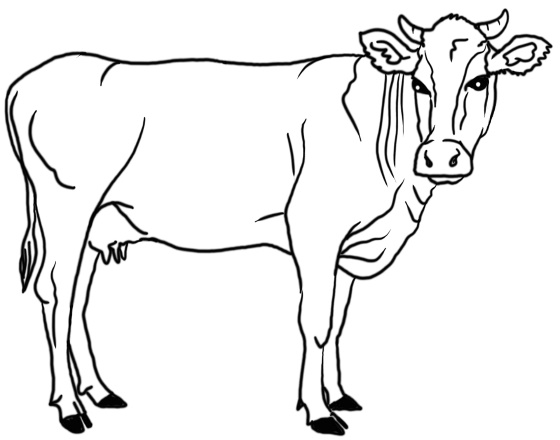 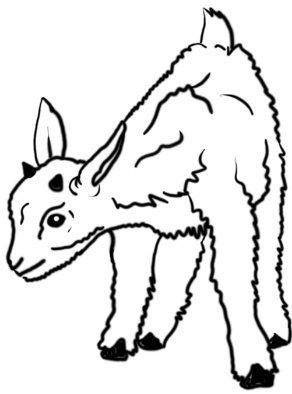 KRÁVA – коро́ва							KŮZLE – козеня́ 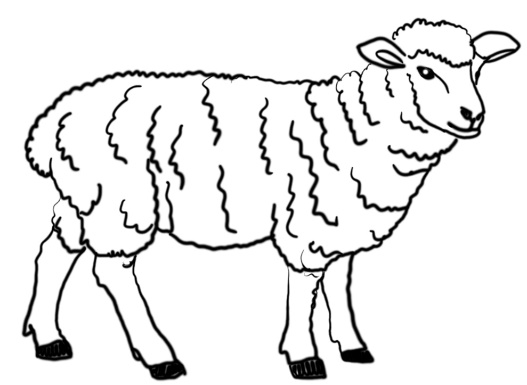 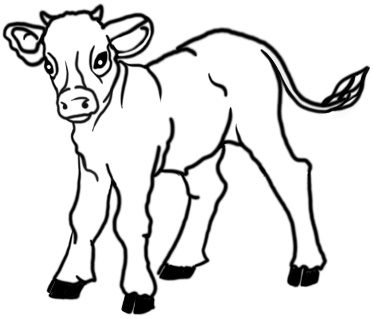 OVCE - вівця́ 								TELE – теля́ 